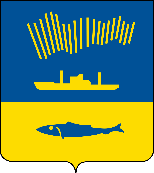 АДМИНИСТРАЦИЯ ГОРОДА МУРМАНСКАП О С Т А Н О В Л Е Н И Е                                                                                                         № В соответствии с Федеральным законом от 06.10.2003 № 131-ФЗ                    «Об общих принципах организации местного самоуправления в Российской Федерации», Уставом муниципального образования город Мурманск, Правилами благоустройства территории муниципального образования город Мурманск, утвержденными решением Совета депутатов города Мурманска      от 27.10.2017 № 40-712, п о с т а н о в л я ю: 1. Внести в постановление администрации города Мурманска                           от 18.08.2016 № 2484 «Об определении территорий общего пользования города Мурманска для размещения временных нестационарных аттракционов и аттракционов с использованием животных» (в ред. постановлений от 22.01.2018 № 92, от 31.05.2018 № 1614, от 10.07.2019 № 2320, от 24.09.2019 № 3192) следующие изменения:1.1. Пункт 7 постановления изложить в следующей редакции: «7. Определить территорию общего пользования города Мурманска для размещения временных нестационарных аттракционов на территории автомобильной парковки, расположенной в районе д. № 5/23 по улице Воровского (ООО «ГДЦ «Меридиан»), согласно приложению № 7 к настоящему постановлению в дни проведения народных гуляний, посвященных Дню России (12 июня) и годовщине со дня основания города Мурманска при условии освобождения организатором народных гуляний территории автомобильной парковки от автотранспортных средств.».1.2. Приложение № 7 изложить в новой редакции согласно приложению  к настоящему постановлению. 2. Отделу информационно-технического обеспечения и защиты информации администрации города Мурманска (Кузьмин А.Н.) разместить настоящее постановление с приложением на официальном сайте администрации города Мурманска в сети Интернет.3. Редакции газеты «Вечерний Мурманск» (Хабаров В.А.) опубликовать настоящее постановление с приложением.4. Настоящее постановление вступает в силу со дня официального опубликования.5. Контроль за выполнением настоящего постановления возложить на заместителя главы администрации города Мурманска Доцник В.А.Временно исполняющийполномочия главыадминистрации города Мурманска                                          А.Г. Лыженков